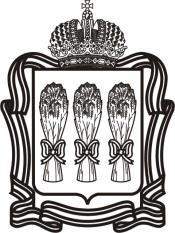 ПРАВИТЕЛЬСТВО ПЕНЗЕНСКОЙ ОБЛАСТИП О С Т А Н О В Л Е Н И Еот	09 апреля 2018 г.	№	210-пП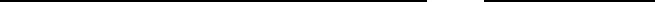 г.ПензаОб утверждении Перечня государственных услуг, предоставление которых посредством комплексного запроса в многофункциональных центрах предоставления государственных и муниципальных услуг на территории Пензенской области не осуществляетсясоответствии с Федеральным законом от 27.07.2010 № 210-ФЗ "Об организации предоставления государственных и муниципальных услуг" (с последующими изменениями), руководствуясь Законом Пензенской области от 22.12.2005 № 906-ЗПО "О Правительстве Пензенской области" (с последующими изменениями), Правительство Пензенской области п о с т а н о в л я е т:1. Утвердить прилагаемый Перечень государственных услуг, предоставление которых посредством комплексного запроса в многофункциональных центрах предоставления государственных и муниципальных услуг на территории Пензенской области не осуществляется.2. Настоящее постановление опубликовать в газете "Пензенские губернские ведомости" и разместить (опубликовать) на "Официальном интернет-портале правовой информации" (www.pravo.gov.ru) и на официальном сайте Правительства Пензенской области в информационно-телекоммуникационной сети "Интернет".3. Контроль за исполнением настоящего постановления возложить на заместителя Председателя Правительства Пензенской области, координирующего вопросы социально-экономического развития территории.ГубернаторПензенской области	И.А. БелозерцевУТВЕРЖДЕНпостановлением ПравительстваПензенской областиот 09.04.2018 №	210-пПП Е Р Е Ч Е Н Ьгосударственных услуг, предоставление которых посредствомкомплексного запроса в многофункциональных центрах предоставлениягосударственных и муниципальных услуг на территорииПензенской области не осуществляетсяцелью реализации Закона Пензенской области от 28.03.20112048-ЗПО "Об обеспечении жилыми помещениями отдельных категорий граждан на территории Пензенской области"Принятие решения о признании гражданина нуждающимсясоциальном обслуживании в стационарной форме социального обслуживанияНазначение и выплата единовременного пособия женщинам,вставшим на учет в медицинских организацияхранние сроки беременностиПредоставление информации по архивным документам,относящимся к государственной собственностиПензенской области___________№Наименование государственной услугип/п121.Выдача предварительного разрешения на усыновление(удочерение) ребенка в соответствии с пунктом 4 статьи 165Семейного кодекса Российской Федерации2.Назначение и выплата единовременного пособия при передачеребенка на воспитание в семью3.Проведение аттестации в целях установления квалификационнойкатегории педагогических работников организаций,осуществляющих образовательную деятельность и находящихсяв ведении Пензенской области, педагогических работниковмуниципальных и частных организаций, осуществляющихобразовательную деятельность4.Предоставление гражданам информации о детях, оставшихсябез попечения родителей, из федерального банка данных о детях,оставшихся без попечения родителей, оказание содействиягражданам в подборе ребенка, оставшегося без попеченияродителей, для передачи его на воспитание в семью граждан5.Направление граждан Российской Федерации, постояннопроживающих на территории Пензенской области, в медицинскиеорганизации для оказания высокотехнологичной медицинскойпомощи за счет ассигнований федерального бюджета, невключенной в базовую программу обязательного медицинскогострахования (за исключением пациентов, медико-санитарноеобеспечение которых относится к ведению Федерального медико-биологического агентства, и пациентов из числа военнослужащихи лиц, приравненных по медицинскому обеспечениюк военнослужащим)6.Лицензирование медицинской деятельности медицинскихорганизаций (за исключением медицинских организаций,подведомственных федеральным органам исполнительной власти)2127.Проведение аттестации специалистов со средним медицинским ифармацевтическим образованием, специалистов с высшимобразованием, осуществляющих медицинскую ифармацевтическую деятельность8.Назначение единовременной денежной выплаты врачам-педиатрам, прибывшим из других субъектов РоссийскойФедерации для трудоустройства в медицинские организациигосударственной системы здравоохранения Пензенской области,расположенные на территории города Пензы9.Предоставление денежной компенсации за наем (поднаем) жилого9.Предоставление денежной компенсации за наем (поднаем) жилогопомещения врачам-педиатрам, прибывшим из других субъектовРоссийской Федерации для трудоустройства в медицинскиеорганизации государственной системы здравоохраненияПензенской области, расположенные на территории города Пензы10.Предоставление единовременных денежных выплат врачам-специалистам при трудоустройстве в медицинские организациигосударственной системы здравоохранения Пензенской области(районные больницы, межрайонные больницы)11.Выдача разрешений на занятие народной медициной12.Обеспечение нетрудоспособных лиц, получающих пенсиив соответствии с Федеральным законом от 28.12.2013 № 400-ФЗ"О страховых пенсиях", независимо от прекращения ими трудовойдеятельности, имеющих доход ниже 150 процентов величиныпрожиточного минимума, установленного для пенсионеровв Пензенской области, бесплатными путевками в социально-оздоровительные организации Пензенской области13.Предоставление единовременной денежной выплатына строительство или приобретение жилого помещения(ветеранам Великой Отечественной войны иветеранам боевых действий)14.Предоставление жилого помещения по договору социальногонайма ветеранам Великой Отечественной войны и ветеранамбоевых действий, признанным нуждающимисяв улучшении жилищных условий15.Предоставление социальной выплаты для приобретения(строительства) жилых помещений (инвалидам и семьям,имеющим детей-инвалидов)16.Предоставление единовременной денежной выплатына приобретение или строительство жилого помещениягражданам, уволенным с военной службы, и членам их семей31217.Предоставление жилого помещения в собственность бесплатноили по договору социального найма гражданам, уволеннымс военной службы, и членам их семей18.Выдача государственного жилищного сертификата гражданам:- подвергшимся радиационному воздействию вследствиерадиационных аварий и катастроф;- признанным в установленном порядке вынужденнымипереселенцами;- выехавшим из районов Крайнего Севера и приравненныхк ним местностей19.Предоставление единовременных выплат на улучшениежилищных условий работникам государственных бюджетных,казенных и автономных учреждений Пензенской области в рамкахподпрограммы "Социальная поддержка отдельных категорийграждан Пензенской области в жилищной сфере" государственнойпрограммы Пензенской области "Социальная поддержка гражданв Пензенской области на 2014 - 2020 годы"20.Предоставление молодым семьям - участникам подпрограммы"Обеспечение жильем молодых семей" федеральной целевойпрограммы "Жилище" на 2011 - 2015 годы дополнительнойсоциальной выплаты за счет средств бюджета Пензенской областипри рождении (усыновлении) одного ребенка21.Назначение и выплата государственного единовременногопособия и ежемесячной денежной компенсации гражданам привозникновении у них поствакцинальных осложнений22.Выдача свидетельства (дубликата свидетельства) о праве на мерысоциальной поддержки реабилитированных лиц, лиц, признанныхпострадавшими от политических репрессий, членов семейумерших Героев Социалистического Труда, Героев ТрудаРоссийской Федерации, полных кавалеров ордена Трудовой Славы23.Выдача удостоверений (дубликатов удостоверений) бывшимнесовершеннолетним узникам концлагерей, гетто и других местпринудительного содержания, созданных фашистами и ихсоюзниками в период Второй мировой войны24.Оформление и выдача удостоверения (дубликата удостоверения)участника ликвидации последствий катастрофына Чернобыльской АЭС25.Оформление и выдача специальных удостоверений(дубликатов удостоверений) единого образца гражданам,подвергшимся воздействию радиации вследствие катастрофына Чернобыльской АЭС41226.Оформление и выдача удостоверений (дубликатов удостоверений)гражданам, подвергшимся воздействию радиации вследствиеаварии в 1957 году на производственном объединении "Маяк" исбросов радиоактивных отходов в реку Теча27.Выдача удостоверений (дубликатов удостоверений) единогообразца гражданам, подвергшимся радиационному воздействиювследствие ядерных испытаний на Семипалатинском полигоне28.Оформление и выдача удостоверений (дубликатов удостоверений)гражданам, получившим или перенесшим лучевую болезнь идругие заболевания, связанные с радиационным воздействиемвследствие чернобыльской катастрофы или с работами поликвидации последствий катастрофы на Чернобыльской АЭС29.Выдача удостоверения (дубликата удостоверения) члена семьипогибшего (умершего) инвалида войны, участника ВеликойОтечественной войны и ветерана боевых действий30.Предоставление мер социальной поддержки инвалидам, имеющимв пользовании легковые автомобили, выданные имдо 1 января 2005 года31.Обеспечение отдельных категорий граждан, проживающихна территории Пензенской области,протезно-ортопедическими изделиями32.Присвоение гражданам звания "Ветеран труда"и выдача удостоверения33.Прием и рассмотрение документов, необходимых для присвоенияпочетного звания Пензенской области "Ветеран трудаПензенской области"34.Принятие решения о выдаче дубликата удостоверения"Ветеран труда" и выдача дубликата удостоверения35.Принятие решения о выдаче дубликата удостоверения"Ветеран труда Пензенской области" и выдачадубликата удостоверения36.Предоставление материальной помощи неработающимпенсионерам, являющимся получателями страховых пенсийпо старости и по инвалидности37.Осуществление уведомительной регистрации региональныхсоглашений, территориальных соглашений иколлективных договоров38.Проведение государственной экспертизы условий труда в целяхоценки качества проведения специальной оценки условий труда39.Проведение государственной экспертизы условий труда в целяхоценки правильности предоставления работникам гарантий икомпенсаций за работу с вредными и (или) опаснымиусловиями труда51240.Государственная экспертиза условий труда в целях оценкифактических условий труда работников41.Назначение пенсии за выслугу лет лицам, замещавшимгосударственные должности Пензенской области и должностигосударственной гражданской службы Пензенской области42.Выдача разрешений на выброс вредных (загрязняющих) веществв атмосферный воздух43.Организация и проведение государственной экологическойэкспертизы объектов регионального уровня44.Лицензирование пользования участками недр, распоряжениекоторыми отнесено к компетенции Пензенской области45.Утверждение проектов округов и зон санитарной охраны водныхобъектов, используемых для питьевого, хозяйственно-бытовоговодоснабжения и в лечебных целях, а также установление граници режима зон санитарной охраны источников питьевого ихозяйственно-бытового водоснабжения на территорииПензенской области46.Выдача разрешений на выполнение работ по геологическомуизучению недр на землях лесного фонда47.Проведение государственной экспертизы проектов освоения лесов48.Рассмотрение в установленном порядке материалов о переводеземель лесного фонда в земли других категорий49.Предоставление лесных участков в аренду50.Заключение договоров купли-продажи лесных насажденийгражданами для собственных нужд51.Выдача и аннулирование охотничьих билетов единогофедерального образца52.Выдача разрешения на строительство при осуществлениистроительства, реконструкции объекта капитальногостроительства, строительство, реконструкцию которогопланируется осуществлять в границах особо охраняемойприродной территории (за исключением лечебно-оздоровительныхместностей и курортов)53.Выдача разрешения на ввод в эксплуатацию объекта капитальногостроительства при осуществлении строительства, реконструкциитакого объекта в границах особо охраняемой природнойтерритории (за исключением лечебно-оздоровительныхместностей и курортов)54.Выдача разрешения на создание искусственного земельногоучастка на водном объекте, находящемся в федеральнойсобственности, или его части, расположенном на территорииПензенской области61255.Согласование расчета вероятного вреда, который может бытьпричинен жизни, здоровью физических лиц, имуществуфизических и юридических лиц на территорииПензенской области в результате авариигидротехнического сооружения56.Установление нормативов образования отходов и лимитовна их размещение применительно к хозяйственной и (или) инойдеятельности юридических лиц и индивидуальныхпредпринимателей (за исключением субъектов малого и среднегопредпринимательства), в процессе которой образуются отходына объектах, подлежащих региональному государственномуэкологическому надзору57.Лицензирование деятельности по заготовке, переработкехранению и реализации лома черных и цветных металлов58.Лицензирование деятельности по осуществлению розничнойпродажи алкогольной продукции (за исключением лицензийна розничную продажу вина, игристого вина (шампанского),осуществляемую сельскохозяйственнымитоваропроизводителями)59.Подготовка и заключение договора пользования воднымибиоресурсами, добыча (вылов) которых не запрещена и общийдопустимый улов которых не устанавливается60.Ведение реестра виноградных насаждений61.Выдача разрешений на осуществление деятельности по перевозкепассажиров и багажа легковым такси на территорииПензенской области62.Выдача разрешений на строительство, в случае если строительствообъекта капитального строительства планируется осуществлятьна территориях двух и более муниципальных образований(муниципальных районов, городских округов) и в случаереконструкции объекта капитального строительства,расположенного на территориях двух и более муниципальныхобразований (муниципальных районов, городских округов)63.Продление срока действия разрешений на строительство, в случаеесли строительство объекта капитального строительствапланируется осуществлять на территориях двух и болеемуниципальных образований (муниципальных районов, городскихокругов) и в случае реконструкции объекта капитальногостроительства, расположенного на территориях двух и болеемуниципальных образований(муниципальных районов, городских округов)71264.Внесение изменений в разрешения на строительство, в случае еслистроительство объекта капитального строительства планируетсяосуществлять на территориях двух и более муниципальныхобразований (муниципальных районов, городских округов)и в случае реконструкции объекта капитального строительства,расположенного на территориях двух и более муниципальныхобразований (муниципальных районов, городских округов)65.Выдача разрешений на ввод объектов капитального строительствав эксплуатацию, разрешение на строительство которыхвыдавалось Департаментом градостроительства и архитектурыПензенской области66.Утверждение границ охранных зон газораспределительных сетейв Пензенской области и наложение ограничений (обременений)на входящие в них земельные участки67.Выдача разрешения на проведение работ по созданиюискусственного земельного участка в случае созданияискусственного земельного участка на территориях двух и болеемуниципальных образований (городских округов, муниципальныхрайонов) Пензенской области68.Выдача разрешения на ввод в эксплуатацию искусственносозданного земельного участка в случае создания искусственногоземельного участка на территориях двух и более муниципальныхобразований (городских округов, муниципальных районов)Пензенской области69.Предоставление информации и выписок из реестрагосударственного имущества Пензенской области70.Предоставление информации из архива документово приватизации имущества Пензенской области71.Предоставление государственного имущества Пензенской областив безвозмездное пользование72.Предоставление информации об объектах недвижимогоимущества, находящихся в собственности Пензенской области ипредназначенных для сдачи в аренду73.Предоставление государственного имуществаПензенской области в аренду74.Предоставление земельных участков, находящихсяв собственности Пензенской области, без проведения торгов,в собственность, аренду, безвозмездное пользование75.Выдача разрешения на использование земель или земельныхучастков, находящихся в собственности Пензенской области,в целях, указанных в подпунктах 1 - 5 пункта 1 статьи 39.33Земельного кодекса Российской Федерации, без предоставленияземельных участков и установления сервитута81276.Продажа и предоставление в аренду земельных участков,находящихся в собственности Пензенской области, на торгах77.Перевод земель или земельных участков из одной категориив другую78.Предоставление земельных участков, находящихсяв собственности Пензенской области, в постоянное (бессрочное)пользование79.Подготовка и утверждение схемы расположения земельногоучастка или земельных участков на кадастровом плане территории80.Предварительное согласование предоставленияземельных участков81.Заключение соглашения об установлении сервитута в отношенииземельного участка, находящегося в собственностиПензенской области82.Принятие решения об использовании земель или земельногоучастка заинтересованным лицом без предоставления земельныхучастков и установления сервитутов для размещения объектов,виды которых установлены Правительством РоссийскойФедерации в соответствии с пунктом 3 статьи 39.36 Земельногокодекса Российской Федерации, на землях или земельныхучастках, находящихся в собственности Пензенской области,либо об отказе в использовании земель или земельного участкабез предоставления земельного участка и установления сервитута83.Принятие решений об изъятии земельных участков для нуждПензенской области84.Принятие решения о перераспределении земель и (или) земельныхучастков, находящихся в собственности Пензенской области85.Прием экзаменов на право управления самоходными машинами ивыдача удостоверений тракториста-машиниста (тракториста)86.Регистрация тракторов, самоходных дорожно-строительных ииных машин и прицепов к ним, а также выдача на нихгосударственных регистрационных знаков (кроме машинВооруженных Сил и других войск Российской Федерации)87.Проведение технического осмотра самоходных машин и другихвидов техники, зарегистрированных органами, осуществляющимигосударственный надзор за их техническим состоянием88.Регистрация в пределах полномочий залога тракторов,самоходных дорожно-строительных, иных машин и прицеповк ним (кроме машин Вооруженных Сил и других войскРоссийской Федерации)89.Признание граждан, чьи денежные средства привлечены длястроительства многоквартирных домов и чьи права нарушены,пострадавшими, а также включение их в реестр таких граждан91290.Аттестация экспертов, привлекаемых Управлениемгосударственной инспекции в жилищной, строительной сферах ипо надзору за техническим состоянием самоходных машин идругих видов техники Пензенской области к проведениюмероприятий по контролю (надзору) в соответствиис Федеральным законом от 26.12.2008 № 294-ФЗ "О защите правюридических лиц и индивидуальных предпринимателей приосуществлении государственного контроля (надзора) имуниципального контроля" (с последующими изменениями)91.Лицензирование предпринимательской деятельностипо управлению многоквартирными домами92.Присвоение многоквартирным домам в процессе эксплуатацииклассов энергетической эффективности, подтверждение классовэнергетической эффективности многоквартирных домов93.Выдача заключения о соответствии застройщика и проектнойдекларации требованиям, установленным частью 2 статьи 3,статьями 20 и 21 Федерального закона от 30.12.2004 № 214-ФЗ"Об участии в долевом строительстве многоквартирных домов ииных объектов недвижимости и о внесении измененийв некоторые законодательные акты Российской Федерации"(с последующими изменениями), либо мотивированного отказав выдаче такого заключения94.Проставление апостиля на архивных справках, архивных выпискахи архивных копиях, подготовленных государственными,муниципальными архивами и иными органами и организациями,расположенными на территории Пензенской области(кроме тех, кому такое право предоставлено нормативнымиправовыми актами)95.Аккредитация организаций, осуществляющих классификациюобъектов туристской индустрии, включающих гостиницы и иныесредства размещения, горнолыжные трассы и пляжи96.Проставление апостиля на официальных документах, выданныхкомпетентными органами Пензенской области в подтверждениефактов государственной регистрации актов гражданскогосостояния или их отсутствия, подлежащих вывозу за пределытерритории Российской Федерации97.Выдача заключений о соответствии размещения предприятий попроизводству и хранению продуктов животноводствадействующим ветеринарным нормам и правилам98.Регистрация специалистов в области ветеринарии, занимающихсяпредпринимательской деятельностью на территорииПензенской области101299.Прием и учет уведомлений о начале осуществленияпредпринимательской деятельности по производству готовыхкормов для животных100.Присвоение спортивных разрядов101.Присвоение спортивной судейской категории102.Государственная аккредитация региональных общественныхорганизаций или структурных подразделений (региональныхотделений) общероссийской спортивной федерации для наделенияих статусом региональных спортивных федераций103.Предоставление информации об объектах культурного наследиярегионального и (или) местного значения, находящихсяна территории Пензенской области и включенных в единыйгосударственный реестр объектов культурного наследия(памятников истории и культуры) народов Российской Федерации104.Выдача задания и разрешения на проведение работ по сохранениюобъекта культурного наследия регионального значения,выявленного объекта культурного наследия105.Согласование проектной документации на проведение работпо сохранению объекта культурного наследия региональногозначения, выявленного объекта культурного наследия106.Выдача разрешения на строительство при осуществлениистроительства, реконструкции объекта культурного наследия,если при проведении работ по сохранению объекта культурногонаследия затрагиваются конструктивные и другие характеристикинадежности и безопасности такого объекта107.Выдача разрешения на ввод в эксплуатацию объекта культурногонаследия, если при проведении работ по сохранению объектакультурного наследия были затронуты конструктивные и другиехарактеристики надежности и безопасности такого объекта108.Включение в Единый государственный реестр объектовкультурного наследия (памятников истории и культуры) народовРоссийской Федерации объекта, обладающего признаками объектакультурного наследия109.Утверждение отчетной документации о выполнении работпо сохранению объекта культурного наследия региональногозначения, выявленного объекта культурного наследия110.Предоставление субъектам малого и среднегопредпринимательства статуса резидента центра региональногоразвития Пензенской области1112112.Назначение и выплата пособия на ребенка113.Назначение и выплата ежемесячного пособия на обеспечениепитанием беременных женщин114.Назначение и выплата ежемесячного пособия на обеспечениепитанием кормящих матерей115.Назначение и выплата ежемесячного пособия на обеспечениепитанием детей в возрасте до 3 лет116.Назначение и выплата ежемесячного пособия на третьего ипоследующих рожденных детей в возрасте от 3 до 16 лет117.Назначение и выплата единовременного пособия при рождении,усыновлении (удочерении) одновременно двух и более детей118.Назначение и выплата ежемесячной денежной компенсацииодиноким матерям за наем (поднаем) жилого помещения119.Назначение и выплата пособия при усыновлении (удочерении)ребенка, оставшегося без попечения родителей120.Назначение и выплата ежемесячного пособия при рождениитретьего и последующих детей до достижения ребенкомвозраста 3 лет121.Предоставление ежегодной денежной выплаты многодетныммалообеспеченным семьям на детей в возрасте до 6 лет122.Предоставление ежемесячной денежной выплаты многодетныммалообеспеченным семьям на детей от 6 лет до окончанияобучения в общеобразовательной организации123.Предоставление мер социальной поддержки реабилитированнымлицам и лицам, признанным пострадавшимиот политических репрессий124.Предоставление мер социальной поддержки труженикам тылав период Великой Отечественной войны и лицам, имеющимзвание "Ветеран труда", "Ветеран военной службы"125.Предоставление ежемесячной денежной выплаты на оплатужилого помещения и коммунальных услуг отдельнымкатегориям граждан126.Предоставление мер социальной поддержки ГероямСоциалистического Труда, Героям Труда Российской Федерации,полным кавалерам ордена Трудовой Славы и членам семейумерших Героев Социалистического Труда, Героев ТрудаРоссийской Федерации, полных кавалеров ордена Трудовой Славы127.Предоставление мер социальной поддержки отдельнымкатегориям квалифицированных работников, работающих ипроживающих в сельских населенных пунктах и (или) рабочихпоселках, поселках городского типа на территорииПензенской области1212128.Назначение и выплата социального пособия на погребение129.Предоставление мер социальной поддержки на улучшениежилищных условий многодетным семьям в рамках реализациимероприятий подпрограммы "Социальная поддержка отдельныхкатегорий граждан Пензенской области в жилищной сфере"государственной программы Пензенской области "Социальнаяподдержка граждан в Пензенской области на 2014 - 2020 годы"130.Предоставление семьям социальных выплат на приобретение(строительство) жилья при рождении первого ребенка в рамкахподпрограммы "Социальная поддержка отдельных категорийграждан Пензенской области в жилищной сфере" государственнойпрограммы Пензенской области "Социальная поддержка гражданв Пензенской области на 2014 - 2020 годы"131.Предоставление гражданам субсидий на оплату жилогопомещения и коммунальных услуг132.Назначение единовременного пособия беременной женевоеннослужащего, проходящего военную службу по призыву133.Назначение ежемесячного пособия на ребенка военнослужащего,проходящего военную службу по призыву134.Назначение компенсации страховых премий по договоруобязательного страхования гражданской ответственностивладельцев транспортных средств инвалидам (в том числе детям-инвалидам), имеющим транспортные средства в соответствиис медицинскими показаниями, или их законным представителям135.Предоставление путевок детям, находящимся в труднойжизненной ситуации, в организации отдыха детейи их оздоровления136.Предоставление ежемесячной денежной выплаты лицам,имеющим почетное звание Пензенской области"Ветеран труда Пензенской области"137.Предоставление мер социальной поддержки женщинам,награжденным наградой Пензенской области - медалью"Материнская доблесть" I или II степени138.Принятие решения о назначении опекунами или попечителямиграждан, выразивших желание стать опекунами или попечителямисовершеннолетних недееспособных или не полностьюдееспособных граждан139.Принятие решения о признании гражданина нуждающимсяв социальном обслуживании в форме социальногообслуживания на дому140.Назначение и выплата пособия по беременности и родам1312142.Назначение и выплата единовременного пособияпри рождении ребенка143.Назначение и выплата ежемесячного пособия по уходуза ребенком женщинам, уволенным в период беременности,отпуска по беременности и родам, и лицам, уволенным в периодотпуска по уходу за ребенком в связи с ликвидацией организаций,прекращением физическими лицами деятельности в качествеиндивидуальных предпринимателей, прекращением полномочийнотариусами, занимающимися частной практикой,и прекращением статуса адвоката, а также в связи с прекращениемдеятельности иными физическими лицами, чья профессиональнаядеятельность в соответствии с федеральными законами подлежитгосударственной регистрации и (или) лицензированию144.Назначение и выплата ежемесячного пособия по уходуза ребенком лицам, не подлежащим обязательному социальномустрахованию на случай временной нетрудоспособности и в связис материнством, в том числе обучающимся по очной формеобучения в профессиональных образовательных организациях,образовательных организациях высшего образования,образовательных организациях дополнительногопрофессионального образования и научных организациях145.Предоставление компенсации расходов на уплату взносана капитальный ремонт общего имущества в многоквартирномдоме одиноко проживающим неработающим собственникамжилых помещений, достигшим возраста семидесяти ивосьмидесяти лет, а также проживающим в составе семьи,состоящей только из совместно проживающих неработающихграждан пенсионного возраста, собственникам жилых помещений,достигшим возраста семидесяти и восьмидесяти лет146.Принятие решения о признании гражданина нуждающимсяв социальном обслуживании в полустационарной формесоциального обслуживания147.Назначение ежегодной денежной выплаты гражданам,награжденным нагрудными знаками "Почетный донор СССР","Почетный донор России"148.Предоставление мер социальной поддержки педагогическимработникам государственных образовательных организацийПензенской области и муниципальных образовательныхорганизаций, работающим и проживающим в сельскихнаселенных пунктах, рабочих поселках(поселках городского типа)1412149.Назначение и выплата компенсации части родительской платыза присмотр и уход за детьми в образовательных организациях,реализующих образовательную программудошкольного образования150.Назначение и выплата вознаграждения за счет средств бюджетаПензенской области опекуну или попечителю, с которыми органыопеки и попечительства Пензенской области заключили договороб осуществлении опеки или попечительства на возмездныхусловиях на основании договора о приемной семье, а такжезаключенного до 1 сентября 2008 года договора о передачеребенка на воспитание в приемную семью151.Назначение и выплата денежных средств в целях организациилетнего отдыха детей-сирот и детей, оставшихся без попеченияродителей, находящихся на воспитании в семьях опекунов(попечителей), приемных семьях152.Назначение и выдача денежной компенсации для приобретенияпродуктов питания, одежды, обуви, мягкого и жесткого инвентаря,в том числе предметов хозяйственного инвентаря и обихода,личной гигиены, игр, игрушек, книг детям-сиротам и детям,оставшимся без попечения родителей, лицам из числа детей-сироти детей, оставшихся без попечения родителей, лицам, потерявшимв период обучения обоих родителей или единственного родителя153.Назначение и выдача денежной компенсации в размере,необходимом для приобретения комплекта одежды, обуви,мягкого инвентаря и оборудования, а также единовременногоденежного пособия выпускникам, - детям-сиротам и детям,оставшимся без попечения родителей, лицам из числа детей-сироти детей, оставшихся без попечения родителей, лицам, потерявшимв период обучения обоих родителей или единственного родителя,за исключением лиц, продолжающих обучение154.Приобретение проездных документов (билетов) насоответствующий вид транспорта или назначение и выдачаденежной компенсации, связанной с возмещением расходовна проезд детей-сирот и детей, оставшихся без попеченияродителей, лиц из числа детей-сирот и детей, оставшихся безпопечения родителей, а также лиц, потерявших в период обученияобоих родителей или единственного родителя155.Назначение и выплата денежных средств на содержание детей-сирот и детей, оставшихся без попечения родителей, находящихсяна воспитании в семьях опекунов (попечителей), приемных семьях156.Установление предварительной опеки илипопечительства над несовершеннолетними1512157.Установление опеки или попечительства по договоруоб осуществлении опеки или попечительства наднесовершеннолетними158.Выдача разрешения на безвозмездное пользование имуществомнесовершеннолетнего подопечного в интересах опекуна159.Выдача разрешения на совершение сделок с имуществомнесовершеннолетних подопечных160.Выдача предварительного разрешения органа опеки ипопечительства, затрагивающего осуществление имущественныхправ несовершеннолетнего подопечного161.Выдача разрешения на раздельное проживание попечителейи их несовершеннолетних подопечных162.Постановка на учет в качестве усыновителя163.Назначение опекунов или попечителей в отношениинесовершеннолетних граждан по заявлению их родителей,а также по заявлению несовершеннолетних граждан164.Подбор, учет и подготовка граждан, выразивших желание статьопекунами или попечителями несовершеннолетних граждан либопринять детей, оставшихся без попечения родителей,в семью на воспитание в иных установленных семейнымзаконодательством Российской Федерации формах165.Согласие на обмен жилыми помещениями, которыепредоставлены по договорам социального найма и в которыхпроживают несовершеннолетние, являющиеся членами семейнанимателей данных жилых помещений